Common Core Document Annex A: Statistics and FiguresTable 1: Resident Population by Gender, Annual Population Growth Rate and Natural Increase rate: 1920-2011Figure 1: Population of Marshall Islands: Cenus Figures 1920-2011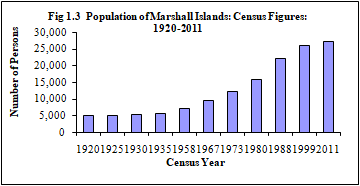 Table 2. Population by sex and age-groupsTable 3. Employment DataTable 4. Paid versus Unpaid WorkTable 4: Land Characteristics14 Table 5. RMI FY 2018 - Economic Update - August 2019Source: RMI FY 2018 - Economic Update - August 2019 Table 1Table 1Table 1Table 1Table 1Table 1Census YearMaleFemaleTotalAnnualNaturalGrowth RateIncrease Rate201127,24325,91553,1580.44.6199926,02624,81450,8401.53.7198822,18121,19943,3804.34.0198015,85115,02230,8733.63.2197312,33511,80025,0454.13.619679,6589,26718,9253.53.519587,1756,75314,1631.3..19355,5905,03810,6280.1..19305,2524,87810,1301.5..19255,0304,6149,644-0.3..19205,1964,6049,800....Natural Increase Rate=CBR minus CDRNatural Increase Rate=CBR minus CDRNatural Increase Rate=CBR minus CDRNatural Increase Rate=CBR minus CDRNatural Increase Rate=CBR minus CDRNatural Increase Rate=CBR minus CDRSource: RMI Census Report 2011Source: RMI Census Report 2011Source: RMI Census Report 2011Source: RMI Census Report 2011Source: RMI Census Report 2011Source: RMI Census Report 2011Table 2. Population distribution by Gender, 1958 to 2011Table 2. Population distribution by Gender, 1958 to 2011Table 2. Population distribution by Gender, 1958 to 2011Table 2. Population distribution by Gender, 1958 to 2011Table 2. Population distribution by Gender, 1958 to 201119581980198819992011Both sexes14,16330,87343,38050,84053,1580-42,6656,5028,6517,6527,7435-92,1155,0237,6096,6407,01710-141,4854,0545,8767,5136,49315-199282,9564,0856,3164,73120-248372,6013,5104,5455,09425-299052,2253,0273,7504,40430-348111,7792,6563,2203,78935-397731,1362,1872,8523,13640-445858191,4922,3902,78545-495918099712,0232,34450-544326997431,3651,93055-594216646807921,57660-644096426355971,05265+8049641,2581,0991,064unknown402--86-Male7,08015,85122,18126,02627,2430-41,3463,3774,4233,9574,0315-91,1622,6613,8843,3843,62210-147822,1173,0553,8863,38515-194521,4342,1043,1932,41720-244111,2231,6862,2662,61425-294621,1421,5201,8902,15930-344219301,3481,6521,87635-393866081,2051,4561,58740-442944367581,1951,41945-493174095491,1191,18950-542013763867311,01655-5920133235943281560-6423135931329358365+414447591533530unknown---39-Female6,68115,02221,19924,81425,9150-41,3193,1254,2283,6953,7125-99532,3623,7253,2563,39510-147031,9372,8213,6273,10815-194761,5221,9813,1232,31420-244261,3781,8242,2792,48025-294431,0831,5071,8602,24530-343908491,3081,5681,91335-393875289821,3961,54940-442913837341,1951,36645-492744004229041,15550-5423132335763491455-5922033232136076160-6417828332230446965+390517667566534unknown---47-Note: 1. Figures for 1958 indicate the Marshallese population born in the Marshall IslandsNote: 1. Figures for 1958 indicate the Marshallese population born in the Marshall IslandsNote: 1. Figures for 1958 indicate the Marshallese population born in the Marshall IslandsNote: 1. Figures for 1958 indicate the Marshallese population born in the Marshall IslandsNote: 1. Figures for 1958 indicate the Marshallese population born in the Marshall IslandsNote: 1. Figures for 1958 indicate the Marshallese population born in the Marshall IslandsNote: 1. Figures for 1958 indicate the Marshallese population born in the Marshall IslandsOthers born elsewhere numbered 402. Figures for 1967 and 1977 by age distribution not available, counts collected by Peace Corps, and figures for 1973 are actual counts of 1973 TTPI CensusOthers born elsewhere numbered 402. Figures for 1967 and 1977 by age distribution not available, counts collected by Peace Corps, and figures for 1973 are actual counts of 1973 TTPI CensusOthers born elsewhere numbered 402. Figures for 1967 and 1977 by age distribution not available, counts collected by Peace Corps, and figures for 1973 are actual counts of 1973 TTPI CensusOthers born elsewhere numbered 402. Figures for 1967 and 1977 by age distribution not available, counts collected by Peace Corps, and figures for 1973 are actual counts of 1973 TTPI CensusOthers born elsewhere numbered 402. Figures for 1967 and 1977 by age distribution not available, counts collected by Peace Corps, and figures for 1973 are actual counts of 1973 TTPI CensusOthers born elsewhere numbered 402. Figures for 1967 and 1977 by age distribution not available, counts collected by Peace Corps, and figures for 1973 are actual counts of 1973 TTPI CensusOthers born elsewhere numbered 402. Figures for 1967 and 1977 by age distribution not available, counts collected by Peace Corps, and figures for 1973 are actual counts of 1973 TTPI CensusSource: Census of the TTPI, 1958 (prepared by the High Commissioner of the TTPI, June, 1959)Source: Census of the TTPI, 1958 (prepared by the High Commissioner of the TTPI, June, 1959)Source: Census of the TTPI, 1958 (prepared by the High Commissioner of the TTPI, June, 1959)Source: Census of the TTPI, 1958 (prepared by the High Commissioner of the TTPI, June, 1959)Source: Census of the TTPI, 1958 (prepared by the High Commissioner of the TTPI, June, 1959)Source: Census of the TTPI, 1958 (prepared by the High Commissioner of the TTPI, June, 1959)Source: Census of the TTPI, 1958 (prepared by the High Commissioner of the TTPI, June, 1959)1973 Population of TTPI, 1980 Census of Population, TTPI, US Bureau of Census,1973 Population of TTPI, 1980 Census of Population, TTPI, US Bureau of Census,1973 Population of TTPI, 1980 Census of Population, TTPI, US Bureau of Census,1973 Population of TTPI, 1980 Census of Population, TTPI, US Bureau of Census,1973 Population of TTPI, 1980 Census of Population, TTPI, US Bureau of Census,1973 Population of TTPI, 1980 Census of Population, TTPI, US Bureau of Census,1988 Census of Population and Housing 1999 Census of Population and Housing,1988 Census of Population and Housing 1999 Census of Population and Housing,1988 Census of Population and Housing 1999 Census of Population and Housing,1988 Census of Population and Housing 1999 Census of Population and Housing,1988 Census of Population and Housing 1999 Census of Population and Housing,1988 Census of Population and Housing 1999 Census of Population and Housing,2011 Census of Population and Housing.2011 Census of Population and Housing.2011 Census of Population and Housing.Labour Market Activities (People Employed)Labour Market Activities (People Employed)MalesFemalesTotalLabour Market Activities (People Employed)Labour Market Activities (People Employed)8,258	4,38912,647Employment/Population Ratio (%)Employment/Population Ratio (%)51	28 39.6 Source: RMI Census Report 2011Source: RMI Census Report 2011Source: RMI Census Report 2011Source: RMI Census Report 2011Source: RMI Census Report 2011Paid versus Unpaid WorkPaidUnpaidTotalPaid versus Unpaid Work11,932	71512,647Source: RMI Census Report 2011Source: RMI Census Report 2011Source: RMI Census Report 2011Source: RMI Census Report 2011Key Land CharacteristicsValueAgricultural land (sq. km) in Marshall Islands130.0Arable land (hectares) in Marshall Islands2000.0Arable land (% of land area) in Marshall Islands11.1Permanent cropland (% of land area) in Marshall Islands44.4Land area (sq. km) in Marshall Islands180.0 (70 sq. miles)Source: World Bank Report 2012Source: World Bank Report 2012FY10FY11FY12FY13FY14FY15FY16FY17FY18Per Capita Income measuresGDP current prices, $ million162.2174.3182.9187.7185.1184.6200.6212.9221.0Population52,92153,15853,35653,55453,75353,95254,15354,35454,556GDP per capita $3,0643,2803,4273,5053,4433,4223,7043,9174,051GNI per capita $3,7423,9753,9764,1734,2874,5984,8495,0325,175GNDI per capita $4,7344,9374,9505,2325,2165,6075,8285,9576,169